Přírodověda – PS od strany 26 po stranu 31 - řešení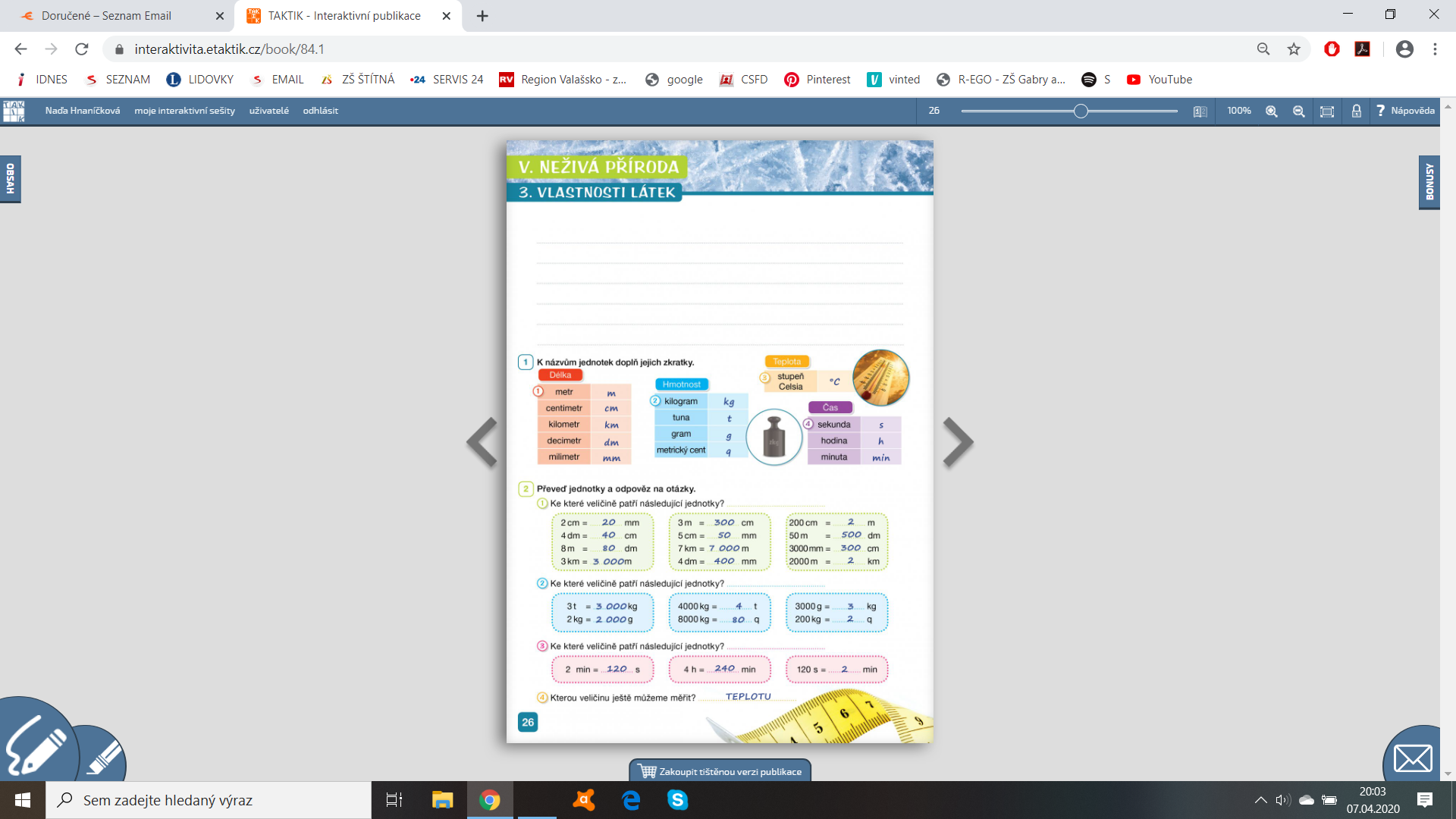 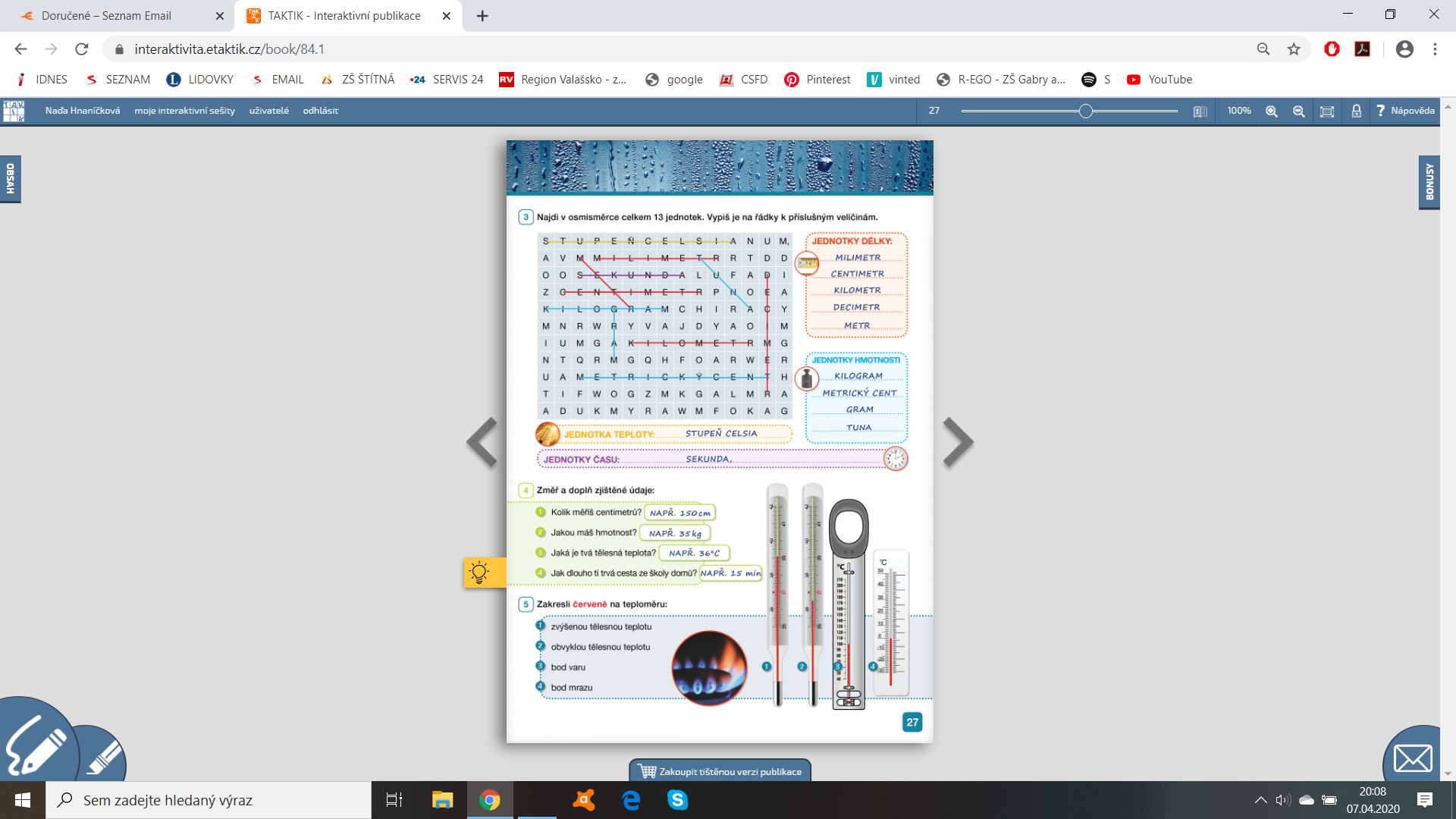 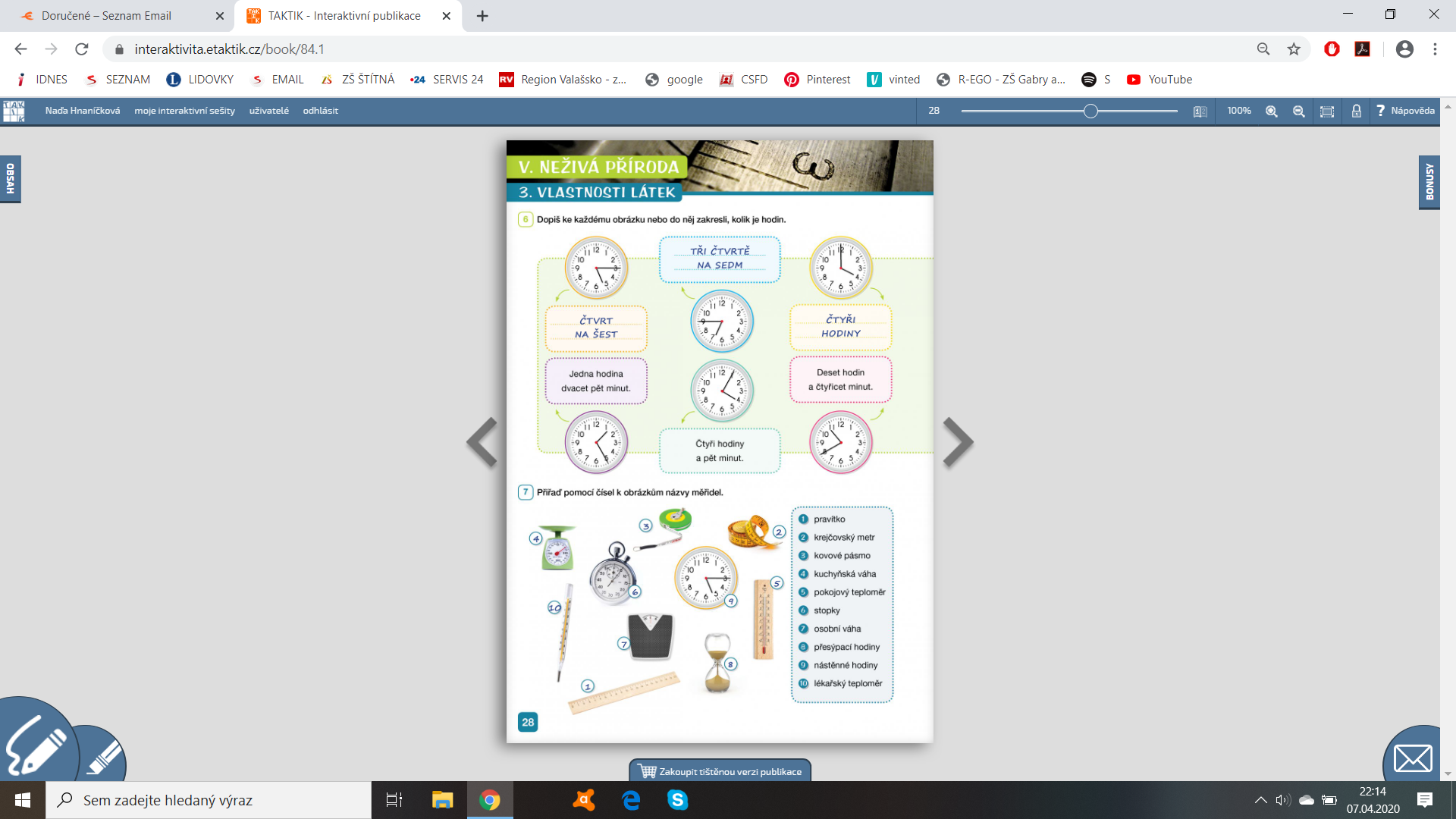 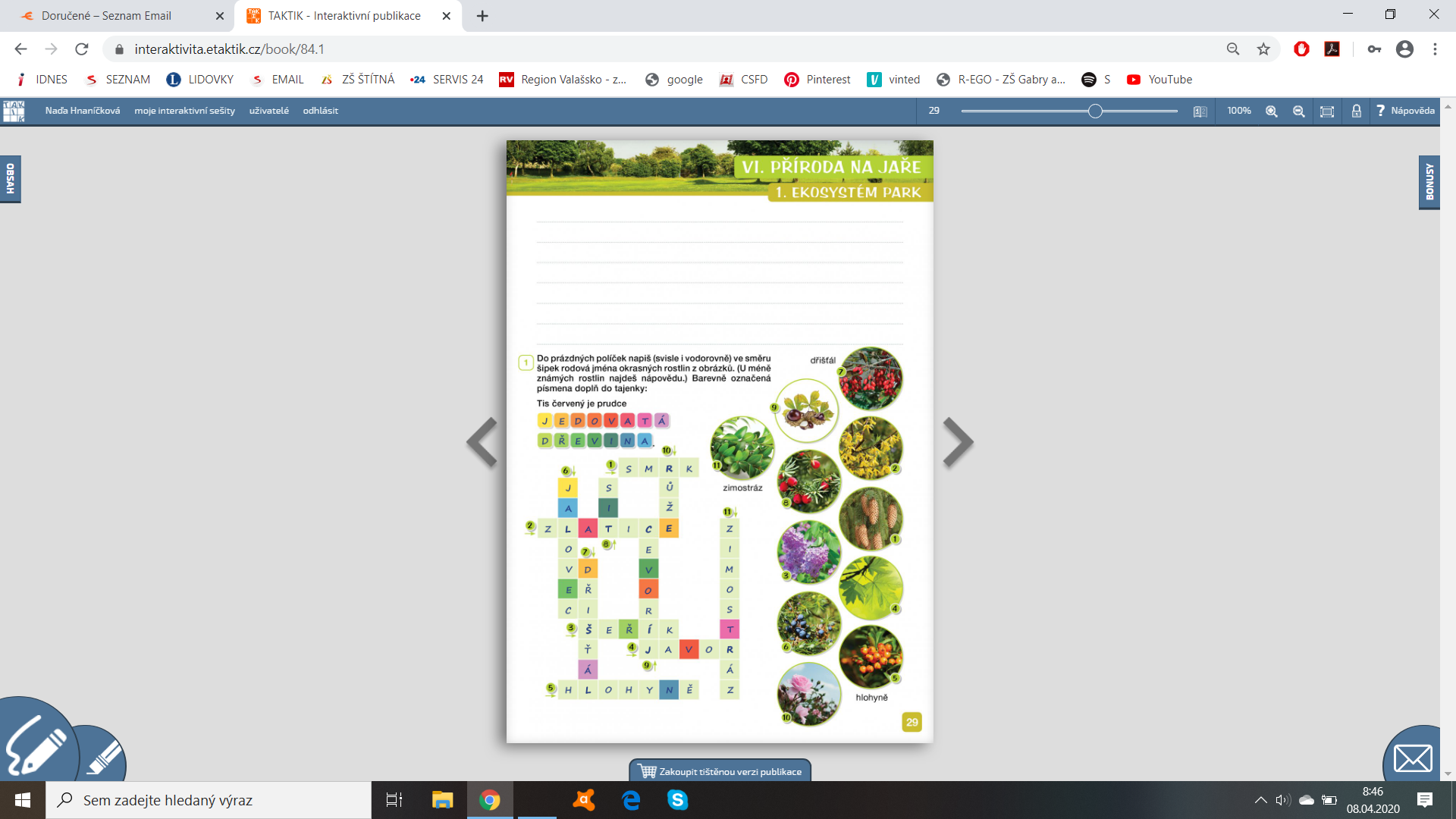 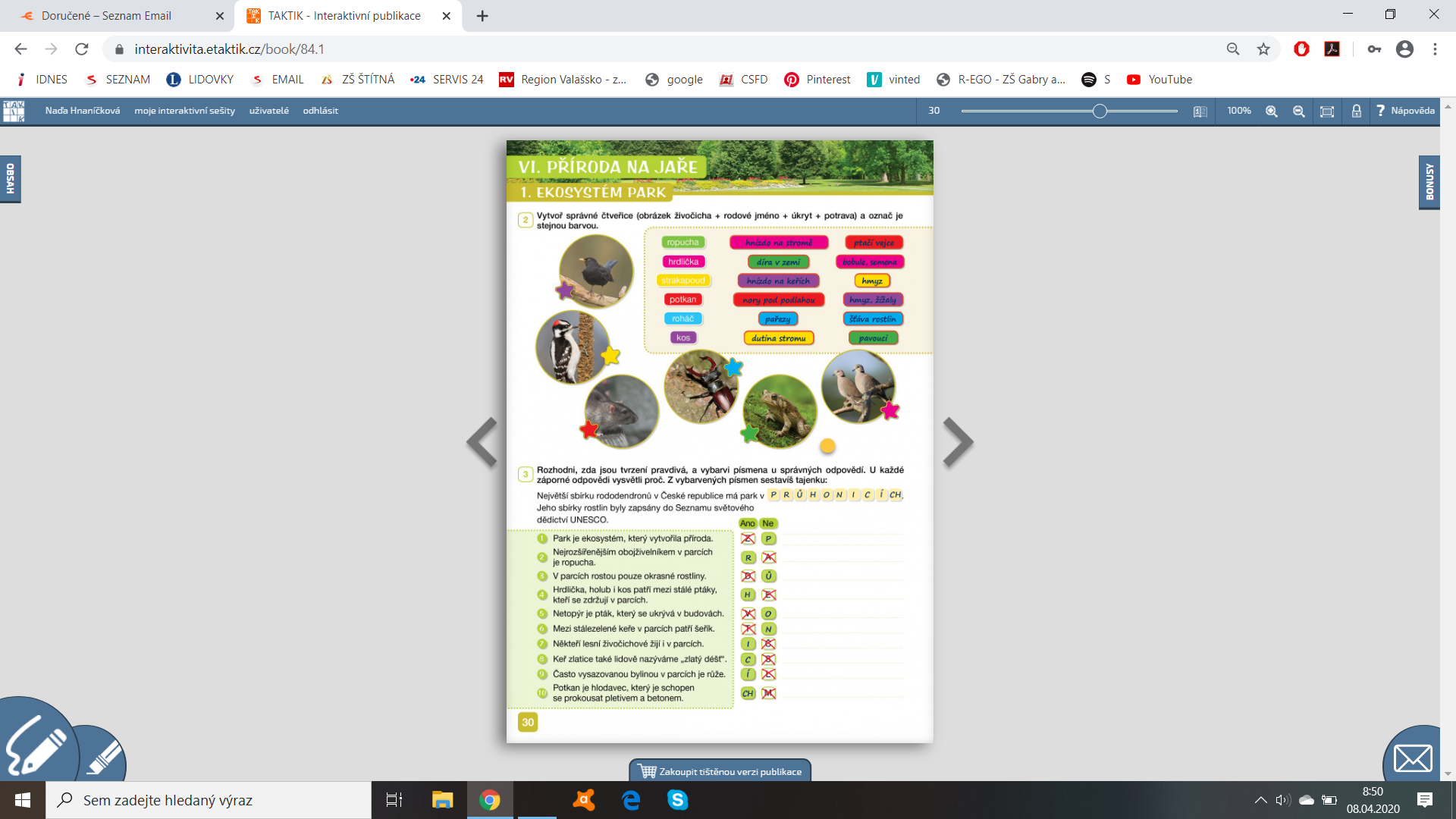 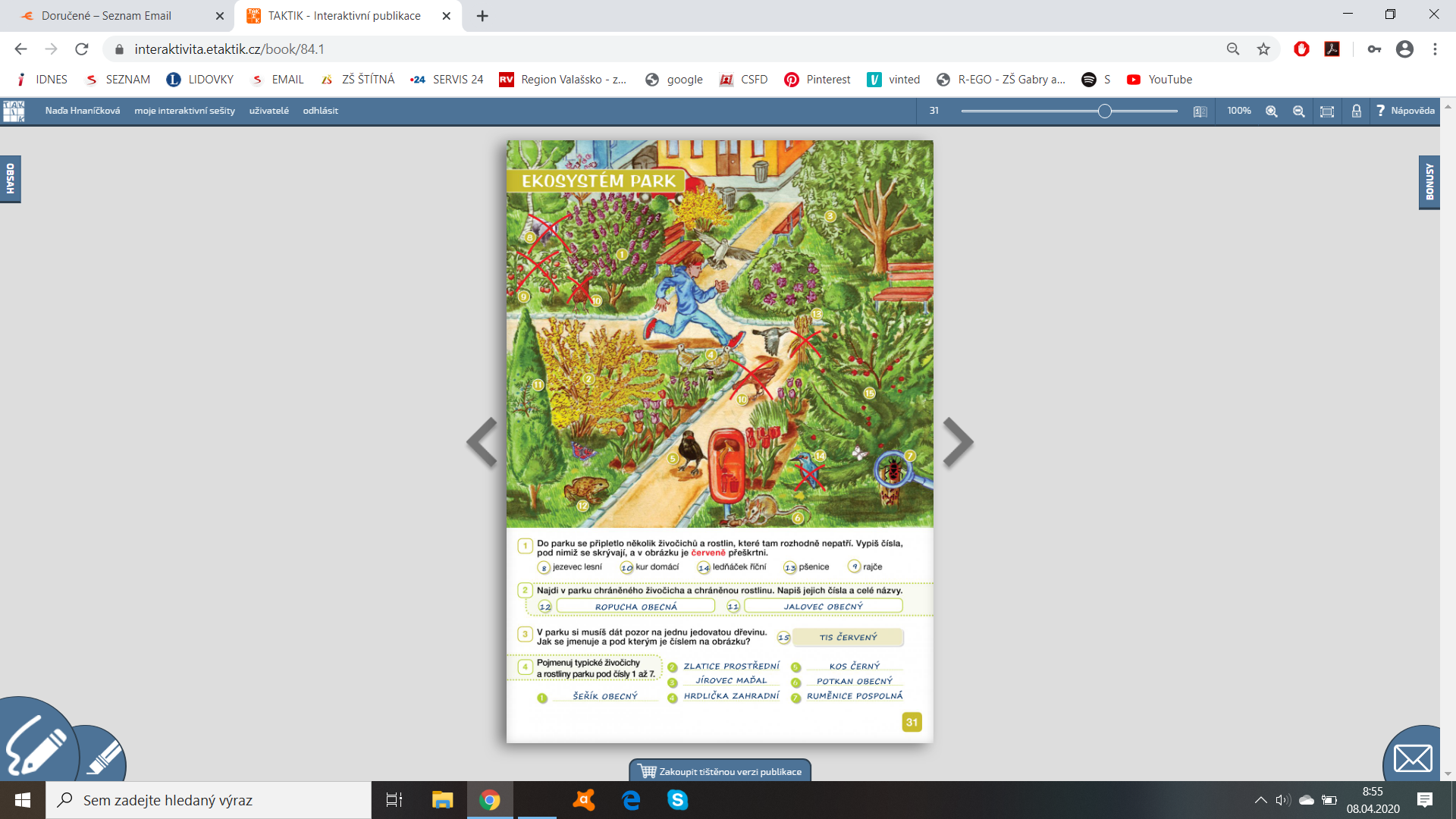 